PARENTS’ Guide to Science Fair Success (please keep)Parents may need to be involved in the following steps:To help your student to select a question that their project can answerTo work on it weekly – don’t check in on the day before the fair!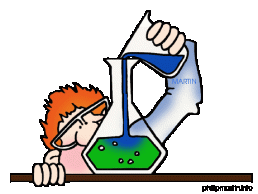 To help them find a way to measure their results – but let them do the work!To show them how to analyze the data (how to organize it into categories that make sense)To use this as a cross-curriculum moment for writing, art, etc.To guide them in setting up a visual display of their project – show examples of different layouts, how to use a computer graphics or how to create graphs – but don’t DO the layout or graphic or graph for them, they should decide and do their own work.To encourage hands-on displays such as test flying paper airplanes, etc. for extra interest.Science Fair will be held March 30th, 10 a.m.-1 p.m. at Chestnut Hill United Methodist Church in the Fellowship Hall. Doors open for setup at 9 a.m.Judging will run 10-11:30 a.m. with the Awards Ceremony at approximately 12:15 p.m.K-2nd will be non-judged, presentation only; all other age groups will be judged displays.